DODATEK Č.1ke smlouvě o dílo na zhotovení stavby (PRV) číslo objednatele: 283-2018-537207, uzavřené dle § 2586 a násl. zákona č. 89/2012 Sb., občanského zákoníku dne 14.3.2018 mezi smluvními stranami:Objednatel:Česká republika - Státní pozemkový úřad,Krajský pozemkový úřad pro Středočeský kraj a hlavní město Praha Pobočka Mělníkzastoupený:ve smluvních záležitostech oprávněn jednat: v technických záležitostech oprávněn jednat:Adresa:Tel.:E-mail:ID DS:Bankovní spojení:Číslo účtu:IČ:DIČ:(dále jen „objednatel")Ing. Oldřich Smolík, vedoucí pobočkyIng. Oldřich SmolíkBc. Jana Machulková, DiS.,Hana VogelováBezručova 109, 276 01 MělníkxxxxxxxxxxxxxxxxxxxxxxxxxxxxxxxxxxxZhotovitel:SaM silníce a mostyzastoupený:tel./fax: e-mail:ID DS:v technických záležitostech je oprávněn jednat:sídlo:tel./fax:e-mail:bankovní spojení: číslo účtu:IČ:DIČ:Společnost je zapsaná v obchodním rejstříku vedeném u Krajského soudu v Ústí nad Labem, oddíl B, vložka 972.(dále jen „zhotovitel")TROCRAM AOZVOJE VÍNKOVÁ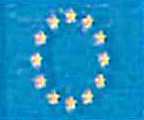 Smluvní strany se v rámci realizace veřejné zakázky: „Společná zařízení Býkev, Hořín, Zelčín“ dohodly na uzavření dodatku č. 1 ke smlouvě o dílo na zhotovení stavby (PRV) číslo objednatele: 283-2018-537207, týkající se zajištění realizace společných zařízení navržených v rámci komplexních pozemkových úprav v k.ú. Býkev a v k.ú. Zelčín. Dodatek se týká změny doby plnění. I.Z důvodu kontroly dokladů z výběrověho řízení a následně přípravy dokladů pro podání „Žádosti o dotaci" a její registrace na SZlFu Praha, nebylo možné předat staveniště a zahájit stavbu v předpokládaném termínu. Na základě uvedeného dochází k posunutí termínů daného v ČI. V. smlouvy - „Doba plnění", odstavce 6 takto:Ostatní ustanovení smlouvy o dílo na zhotovení stavby (PRV) číslo objednatele: 283-2018537207, v rámci realizace veřejně zakázky: „Společná zařízení Býkev, Hořín, Zelčín" se tímto dodatkem nemění a zůstávají v planosti.Tento dodatek se vyhotovuje v pěti vyhotoveních, nichž tři vyhotovení obdrží objednatel a dvě vyhotovení zhotovitel.V Mělníku dne 9.5.2018                objedenatelIng. Oldřich Smolík         vedoucí Pobočky Mělník           Státní pozemkový úřad                      zhotovitelIng. Dušan Drahošpředseda představenstva a ředitel podnikuSaM silnice a mostyOdstavecsmlouvyNázevTermín ze smlouvyTermín - dodatek 1.a.Termín předání a převzetí staveniště (nejpozději do 5 pracovních dnů před zahájením prací)10.3.201814.5.2018b.Termín zahájení stavebních prací15.3.201814.5.2018